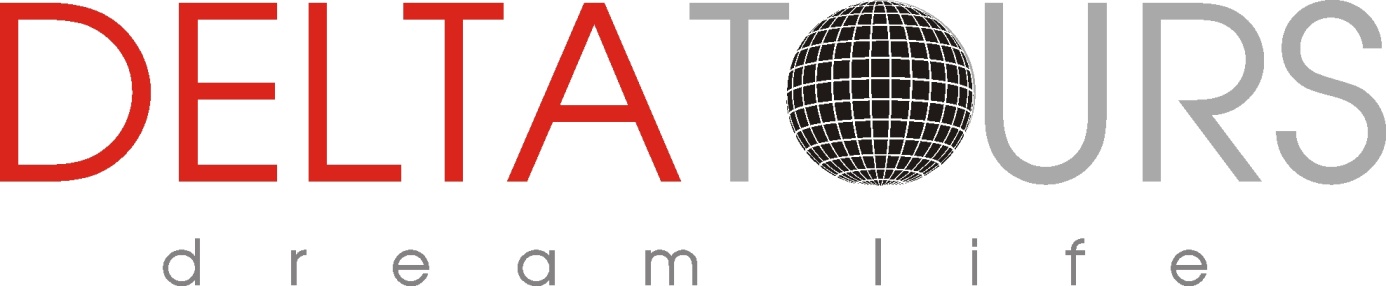 ДРЕВНИТЕ СТОЛИЦИ НА ТАЙЛАНД С ПОЧИВКА НА ЕКЗОТИЧНИЯ ОСТРОВ КО САМУИДокоснете се до изискания уникален дух на Тайланд! В този екзотичен кът на света, всяка дестинация е пълна с безброй вълнуващи преживявания, които ви карат да се влюбите в красивата природа, богатата култура и древната история.В Тайланд, златните плажове на островите, изпълнени с изисканост, оживяват в слънчеви танци, а градове пулсират, изпълнени с енергия. От изток до запад, Тайланд привлича със своето изкусително кулинарно изкуство и традиционни тайландски масажи.Завършете това прекрасно пътуване на луксозен остров, в който ще откриете удоволствието от почивката сред екзотичната природа.Дата: 22.10.2024 – 05.11.2024Маршрут: София – Истанбул-Банкок-Аютая-Кампаенг Пет-Лампанг-Чианг Май – Лампун -Сукотай – Лопбури-Ко Самуи-Банкок-Истанбул-София15 дни / 12 нощиАКЦЕНТИ НА ПРОГРАМАТА:Самолетни билети София – Истанбул – Банкок  –Истанбул – София с вкл. 25 кг. чекиран и 7 кг. ръчен багаж с гарантирани места Самолетни билети за вътрешен полет Банкок – Ко Самуи – Банкок с вкл. 20 кг. чекиран и 5 кг. ръчен багажЗапознаване с древни исторически и архитектурни забележителности и емблематични храмови комплекси –известните храмове на Буда в Тайланд и древните столици:Старата сиамска столица Аютая, Чианг Май – Розата на севера,Историческия център Сукотай,Посещение на Кампаенг Пет, Лампанг, Лампун и Лопбури.Екзотична почивка на луксозния остров Ко СамуиДокосване до традициите, бита и древната история на ТайландПодбрани и изпитани комбинации от хотели по програмата;Водач-преводач от агенцията при 14 туристи;Пътуване в малки групи, с персонално внимание към всеки турист.ПРОГРАМАДЕН 01: 22 ОКТОМВРИ 2024 : СОФИЯ – ИСТАНБУЛ-БАНКОКСъбиране на групата на летище София, Терминал 2, за полет от София за Банкок през Истанбул с Турските авиолинии в 09:25 часа.ДЕН 02:  23 ОКТОМВРИ 2024 : ПРИСТИГАНЕ В БАНКОКПристигане на летище Банкок в 10:55 часа. Добре дошли в рая на удоволствията! Посрещане от фирмата партньор и местния водач.Трансфер до хотела. Ранно настаняване, свободно време за почивка след полета. Нощувка. ДЕН 03: 24 ОКТОМВРИ 2024: ОБЗОРНА ОБИКОЛКА НА БАНКОКЗакуска. След закуска ще започне нашето запознаване с тайландската столица. Ще посетим три най-популярни будистки храма в Банкок : Големият дворец , Легналият Буда в храма Ват По и Златния Буда в храма Ват Траймит. Големият дворец е разположен близо до бреговете на река Чао Прая, той е идеалният пример за древен сиамски дворец. В рамките на комплекса е Храмът на Изумрудения Буда (Wat Pra Kaew).  Според легендата Изумруденият Буда е статуя създаден в Индия през 43 г. пр.н.е. в град Паталипутра, където остава в продължение на 300 години. През 4-ти век е отнесена в Шри Ланка от будистки монаси, които са я спасили от унищожение по време на война. В крайна сметка, статуята си успява да стигне до Тайланд и е преместена във Ват Пра Каев през 1779 г. Тя притежава три различни комплекта златни дрехи, които се сменят от Краля на Тайланд по време на церемония за смяната на сезоните. Ват По  е будистки храмов комплекс, известен като Храмът на легналия Буда. Свързва се с крал Рама I , който възстановява храмовия комплекс и го превръща в негов основен храм. Комплекса съдържа най-голямата колекция от изображения на Буда в Тайланд и се счита за най-ранния център за обществено образование в страната, а мраморните илюстрации и надписи, поставени в него, са признати от ЮНЕСКО  в неговата програма „Паметта на света“ . В храма се помещава и школа по тайландска медицина и е известен също като родното място на традиционния тайландски масаж. Основна атракция в храма е 46 метровата статуя на лежащ Буда, изобразяваща навлизането на Буда в Нирвана и изцяло позлатена отвън. Ще завършим обиколката с посещение на  една от най-сниманите забележителности в Банкок, Ват Траймит. Според тайландските стандарти Ват Траймит се счита за доста скромен храм. Основната причина да е толкова посещаван е най-голямото и великолепно в света изображение на Буда от масивно злато, известно на тайландски като Phra Buddha Maha Suwanna Patimakorn. Съобщава се, че високото близо 3 метра изображение на Буда се състои от приблизително 83% чисто злато и тежи пет и половина тона, което го прави струващо над 250 милиона долара при днешните цени на златото. Емблематичният Буда в стил Сукотай, изработен през 13-ти век, дълго време е криел своята истинска стойност под наметало от гипс и циментова замазка. Този козметичен воал успешно е скрил изображението от любопитните очи на нахлуващите бирмански армии, крадци и грабители в продължение на няколко века. По време на преместването на статуята през 1955 г. мазилката на външния слой е отчупена и златото е открито. На 2-рия етаж на храма се намира Yaowarat Chinatown Heritage Center , малък, но завладяващ музей с мултимедийни експонати за историята на китайския квартал на Банкок и неговите жители, докато на 3-тия етаж се помещава изложбата Phra Buddha Maha Suwanna Patimakorn , която има експонати за това как е направена златната статуя.Връщане в хотела след обяд. Свободно време. Нощувка.ДЕН 04: 25 ОКТОМВРИ 2024: БАНКОК – АЮТАЯ -КАМПАЕНГ ПЕТРанна закуска. Този ден ще се запознаем с древната сиамска столица Аютая. След закуска, на сутринта потегляме за среща с миналото на Тайланд. Аютая се простира на изкуствено създаден остров, заобиколен от канал, който свързва трите вливащи се в него реки. В тези условни водни граници са разпръснати около 300 храмове, датиращи от различни епохи. Цели 33 крале са царували в миналото в този град. Тук са се стичали не само търговци от Близкия и Далечния Изток, но и от цяла Европа. През 1767 г.  градът е сринат до основи в резултат на бирманското нашествие. Днес Аютая е домакин на някои от най-важните исторически забележителности на Тайланд и е част от световното наследство на ЮНЕСКО. Ще посетим някои от най-интересните храмове в старата столицаWat Yai Chai Мongkhon е един от най-важните храмове в Аютая и за разлика от много други е все още действащ храм и манастир. Когато Аютая е създадена като столица на Сиам през 1350 г., крал У-Тонг провъзгласява мястото за кралски храм и е известно като Wat Chao Phraya Thai. След като крал Наресуан отблъсква бирманското нашествие, той нарежда храма да бъде разширен в прослава на тази важна победа и го преименува на Wat Yai Chai Mongkhon, което се превежда като „Великият манастир на благоприятната победа“.Изключително внушителна е централната ступа на храма, която може да се види отдалеч. В него се намира статуя на легнал Буда, построена по време на управлението на крал Наресуан, както и множество статуи на бойни петли, които той притежавал и били известни със своята сила и храброст.Wat Phanan Choen, един от най-посещаваните храмове в Аютая, е разположен в южната част на града, на пресечната точка на реките Чаопрая и Пасак. Храмът е издигнат през 1324 г., 26 години преди крал У Тонг основе новата столицата в Аютая. Специалното в този храм е гигантската позлатена статуя на Буда. Тя  е направена от тухли и хоросан с ширина 14 метра и височина 19 метра. За тайландците това е най-старата и най-красивата статуя, която те наричат "почтения баща".Wat Mahathat е храм, построен в края на кралския дворец на Аютая и е бил един от най-важните храмове в столицата, използван от крале и други висши служители. Именно тук са се съхранявали мощите на Буда, заедно с други важни съкровища на кралството. Важни кралски церемонии и тържества са се провеждали в храма. В югоизточния ъгъл на храмовия комплекс се намира едно от най-емблематичните изображения в Wat Mahathat (и вероятно в цяла Аютая). Главата на статуя на Буда, поставена тук преди десетилетия, изглежда като прегърната от корените на дърво, които са преплетени около нея. След храмовите комплекси, на борда на традиционна лодка с дълга опашка, ще се насладим на живописен круиз около острова, наблюдавайки руините на града от различна гледна точка. След обяд в местен ресторант, ще продължим към Kamphaeng Phet, провинция в централен Тайланд на река Пинг. Главния град е бил кралски град в Кралство Сукотай през 14 век, тогава известен под старото си име Chakangrao. Името Kamphaeng Phet означава „стена, твърда като диамант“ и това не е случайно, тъй като града е формирал важна част от отбранителната система на Аютая. Настаняване в хотел за нощувка.ДЕН 05: 26 ОКТОМВРИ 2024 : КАМПАЕНГ ПЕТ –ЛАМПАНГ - ЧИАНГ МАЙЗакуска. След закуска ще поемем отново на път към следващата ни цел – Лампанг. При пристигане ще разгледаме храма Wat Phra That Lampang Luang. Комплексът е в стил Лана, и е видно разположен на хълм, заобиколен от стени. Ще се изкачим по стълбите, които водят към комплекс от 7 сгради и свещено дърво. Ще се полюбуваме на бронзовата статуя на Буда в залата за ръкополагане, както и на реликвата на Буда в златното чеди. Ще се насладим на обяд в местен ресторант, преди да продължим към Чианг Май, известен като „Розата на Севера“. Чианг Май е най-големият и най-значим град в северен Тайланд. Бивша столица на кралство Лана (1296 – 1768 г.),градът лежи сред най-високите планини в страната на река Пинг. Чианг Май означава „нов град“ и е наречен така, защото става новата столица на кралството и наследява предшестващата Чианг Рай. При основаването му градът е фортифициран с крепостна стена и ров, с цел да пази района от постоянните бирмански нашествия и заплахата от Монголската империя. Настаняване в хотел и свободно време в останалата част от деня. Нощувка.ДЕН 06: 27 ОКТОМВРИ 2024: ЧИАНГ МАЙ Закуска. След закуска ще посетим храмът Wat Phra That Doi Suthep – един от най-почитаните храмове  в страната. Това свещено място се намира на върха на планина, откъдето ще можем да се насладим на спираща дъха панорамна гледка към града. Съществува древна легенда, която обяснява неговата святост, известна като легендата за Белия слон. Според нея монах от кралство Сукотай намерил кост, за която се смята, че е раменната кост на Гаутама Буда. Реликвата е показвала магически способности, което привлякло вниманието на на краля на Лана. Монахът отнесъл костта в днешния Лампун, където тя се счупила на две. По-малкото парче било поставено от краля на гърба на бял слон, който бил пуснат в джунглата. Легендата гласи, че слонът се е изкачил на планината Дой Сутеп, спрял, изтръбил три пъти, след което паднал мъртъв. Това се изтълкувало като поличба и кралят незабавно наредил построяването на храм на мястото. За да достигнем до храма ще трябва да изкачим 309 стълби, оградени от митични змии /нага/, или като алтернатива да се възползваме от кабинковото влакче до върха. След това духовно преживяване ще посетим 10 километровата улица San Kamphaeng Road, известна като Рай за пазаруване. Улицата е оградена от магазини продаващи местно произведени стоки, като керамика, сребърни изделия, лакирани изделия, ръчно изработена хартия, скулптури, бижута, дърворезби и копринени изделия. В някои от магазините може да станем свидели на изработването на тези изящни предмети. Тук може да намерите най-добрата селадон керамика /специфични керамични изделия с глазура в бледосивкаво-зеленикав оттенък/, както и разнообразни сребърни изделия. След обяд в местен ресторант се завръщаме в хотела за свободно време. Нощувка в Чианг Май.ДЕН 07: 28 ОКТОМВРИ 2024 ГОДИНА: ЧИАНГ МАЙ-ЛАМПУН-СУКОТАЙЗакуска. След закуска отпътуваме  към Лампун, който е дом на един от най-важните храмове на север -  хилядолетният Wat Phra That Hariphunchai. Лампун е неголям град в северан Тайланд, единствения, който е основан от кралица. Той е построен във формата на раковина, следваща река Куанг от източната й страна. Кралица Чама Теви се счита са основателка на града. Била е изключително красива и според легендата е родена в цвят на лотос и осиновена от кралското семейство. Има и храм, посветен на нейно име, за който се казва, че е мястото за почивка на пепелта й. След 1281 год. Лампун е завладян от крал Манграй и е включен в новото кралство Лана.  Ще посетим храма Wat Phra That Hariphunchai , изобразен на обратната страна на монетата от един сатанг . Думата Phra в заглавието показва наличието на реликва на Буда, в този случай една от неговите коси, която е била погребана в чеди през 897 година и е вероятната дата на основаването му. Ще се любуваме на статуите на Буда и на прекрасните ступи, включващи 46-метровото златно чеди в Лана стил, както и 21-метровото чеди в стил Харипунчай. Продължаваме нашето пътуване към Сукотай, известен като „Зората на щастието“ и издигащ се върху руините на първата столица на Сиам. Основан през XIII век Сукотай  е мястото, където се дава началото на златния век за Тайландската кулура, под управлението на Крал Рамкаменг Велики, на когото се приписва създаването на тайландската азбука. Разположен в долния северен регион на днешен Тайланд, историческият град Сукотай всъщност е общност от 3 тясно свързани древни градове: Сукотай - политическата и административна столица на кралство Сиам, Си Сатчаналай - духовният център на кралството и мястото на множество храмове и будистки манастири и  Кампаенг Пет – града-защитник с важни военни функции за района. И трите града са споделяли обща инфраструктура за контрол на водните ресурси и са били свързани с голям път, известен като Thanon Phra Ruang на името на краля, който го е построил. Ще посетим Историческият парк, в който има руини на почти 200 сгради, включително и на много храмове. Комплексът  е под егидата на ЮНЕСКО за Световно културно наследство и е разделен между руините във вътрешността между стените и рова и тези, които са извън тях. След Историческия парк ще се настаним в хотела за нощувка.ДЕН 08: 29 ОКТОМВРИ 2024 г.: СУКОТАЙ – ЛОПБУРИ - БАНКОКЗакуска в хотела. Пътуването ни днес към Банкок ще ни отведе до провинция Лопбури. Едноименният исторически град е известен с голяма популация от макаци, които обикалят улиците, сякаш са в джунглата. Около 4500 макаци, които се хранят с раци, обикалят улиците на тази древна столица, много от които заемат рушащия се Phra Prang Sam Yod в кхмерски стил – известен още като „Храма на маймуните“ – в центъра на града. Храмът е построен през 13 век в силно залесена местност. Първоначално хиндуистки храм, построен в класическия стил Байон на кхмерската архитектура, по-късно той е бил превърнат в будистки храм.Докато градът се разраства около мястото, маймуните в гората остават. Местните нямали нищо против, тъй като се смятало, че макаците са живи представители на индуисткия бог Хануман, поради което се разглеждат като символи на късмет. В съседство ще посетим и друго светилище на Брахман, San Phra Kan. Комплексът е построен в два различни периода и има както стара, така и нова част. Първият датира от кхмерския период, както се вижда от латеритна могила, открита стотици години по-късно. „Новата“ секция, построена през 1951 г., съдържа известен обект на поклонение: четириръка фигура на Вишну, закрепена с главата на Буда. Наблизо се намира и къща-пазител, в която са поставени различни изображения на Буда. След обяд в местен ресторант продължаваме към Банкок. Настаняване в хотел и свободно време. Нощувка.ДЕН 09: 30 ОКТОМВРИ 2024 ГОДИНА – БАНКОК – ОСТРОВ КО САМУИЗакуска. Трансфер до летището на Банкок за полет до остров Ко Самуи, където ни очакват няколко прекрасни плажни дни сред природата на един от най-луксозните острови в Тайланд. Ко Самуи в провинция Сурат Тани е една от най-популярните туристически дестинации в Тайланд. Островът има красиви плажове, водопади, невероятни гледки, храмове, както и оживено рибарско селище и няколко уелнес спа центъра от световна класа. Бил е обитаван вероятно за първи път преди около 15 века, заселен от рибари от Малайския полуостров  и Южен Китай. Самуи е третият по големина остров в Тайланд. Някои хора смятат, че името му  произлиза от малайската дума saboey , или "сигурно убежище", а други го свързват с „красив плаж“. Ко Самуи е дом на някои от най-красивите плажове в Тайланд. Сред известните плажове са Chaweng Beach, Lamai Beach, Maenam Beach и Choeng Mon Beach. Тази космополитна дестинация привлича широка гама от посетители с невероятни плажове и много забавни дейности. Атракциите на Ко Самуи се простират отвъд красивите плажове, с които е известен островът, въпреки че те определено са привлекателни сами по себе си. Ако обаче искате да си починете от цялото това излежаване в пясъка, има множество необичайни неща, които може да видите и да се възползвате максимално от уникалната култура и чар на острова.Wat Phra Yai – Наричан още Храмът на Големия Буда -  е една от най-емблематичните забележителности в Ко Самуи. Има гигантската златна статуя на Буда, седнала в поза на лотос, която е висока 12 метра и е символ на мир и просперитет.Скалите Хин Та и Хин Яй  са естествени скални образувания, известни още като скалите Дядо и Баба. Те наподобяват мъжки и женски полови органи и се смята, че носят плодородие и късмет.Красивите водопадите На Муанг, Рибарското селище и Тайната градина на Буда са също сред местата, които впечталяват на острова.Нощният живот на Ко Самуи е известен като един от най-добрите в Тайланд, ако не и в света. Партитата при пълнолуние на острова са легендарни и продължават да привличат безкраен поток от посетители, желаещи да купонясват на мекия бял пясък до зори. Богатството и разнообразието от дискотеки, клубове и бирени барове също е основна причина, която привлича оживена млада тълпа от празнуващи.На летището ще ни посрещне местния представител за трансфер до хотела и настаняване. Следват няколко наистина безгрижни дни на релакс и пълна почивка. Свободно време. Нощувка.ДЕН 10: - 31 ОКТОМВРИ 2024: КО САМУИЗакуска. Свободно време за плаж и почивка на острова. Нощувка.ДЕН 11: - 01 НОЕМВРИ 2024: КО САМУИЗакуска. Свободно време за плаж и почивка на острова.По желание и срещу доплащане възможност за Цeлодневна екскурзия до островите Ко Тао и Ко Нанг Юан с моторна лодкаКо Тао  или   „Островът на костенурките“ е част от архипелага Чумпхон на западния бряг на Тайландския залив провинция Сурат Тани. Гмуркането е изключително популярно в Ко Тао поради ясната видимост, приемливите цени, топлата вода и разнообразието от морски животни, които може да видите - тропически морски животни, гигантски миди и цветни риби. Има малко над 25 места за гмуркане, които да изследвате. Островът е важно място за размножаване на ястребови и зелени костенурки . Chumpon Pinnacle е място за гмуркане на запад от острова, което привлича гмуркачи, търсещи китови и бикови акули. Мястото е дом на над 130 вида твърди корали и над 223 вида рифови риби, принадлежащи към 53 семейства. Голям брой гранитни камъни, както в горите, така и по плажовете на Ко Тао, привличат нарастващ брой катерачи.Ко Нанг Юан е остров с бял фин пясък и кристално чиста вода, който подхожда най-вече на любителите на спокойствието. Плитководните и дълбоководни коралови рифове, които са красиви и все още непокътнати, привличат редовно посетители гмуркачи. Прекрасна линия от три плажа, където островите са свързани с пясък е мястото с красиви изгреви и залези. В южната част на острова се намира масив от подводни скали с много малки подводни пещери. Има и по-дълъг масив подводни скали, разположени на север. За тези, които не искат да се гмуркат, плуването също е чудесен избор, тъй като курортът вече поставя шамандури, за да предотврати навлизането на лодки с дълга опашка в района. Може да се разходите с такава лодка, за да видите забележителностите на плажа, красивите места за гмуркане и особено гигантските скали в задната част на Ко Нанг Юан, които са защитавали острова от векове. В средата на пътуването ще видите и плажа с бял пясък, който свързва трите островчета.Посещението на този морски рай ще започне с вземане от хотела и трансфер до кея в 9:00 часа, където след настаняване и лека закуска лодката тръгва за Ко Нанг Юан. Първата точка за гмуркане с шнорхел е един от красивите заливи в Ко Тао. –съобразено с метеорологичните условия.Следва обяд на бюфет в ресторант на острова. Следобед имате време да се насладите на Ko Нанг Юан - гмуркане с шнорхел, плуване, разходка с лодка или просто почивка и слънчеви бани на красивия плаж. В 15:00 Отпътуване за Ко Самуи и трансфер обратно до хотела.Нощувка.ДЕН 12: - 02 НОЕМВРИ 2024: КО САМУИЗакуска. Свободно време за плаж и почивка на острова. Нощувка.ДЕН 13: - 03 НОЕМВРИ 2024: КО САМУИЗакуска. Свободно време за плаж и почивка на острова. По желание и срещу доплащане възможност за Целодневна екскурзия в Национален морски парк Aнг Тонг с моторна лодка Aнг Тонг е национален морски парк на Тайланд, разположен в провинция Сурат Тани в Тайландския залив на Южнокитайско море. Морският парк се състои от 42 острова с обща площ около 102 kм². Паркът е създаден на 12 ноември 1980 г. Името му означава „купа със злато“. Повечето от островите са разположени близо един до друг, създавайки живописна панорама от острови, разпръснати по синия хоризонт. Според администрацията на морския парк около 16 вида бозайници живеят на островите, 14 вида влечуги, 5 вида земноводни и около 50 вида птици, но е много вероятно повечето видове, регистрирани на островите Ко Самуи и Ко Панган, също да живеят в парка. Някои от редките бозайници на островите са леопардови котки, котки риболовци, тъмнолистни маймуни, дългоопашати макаци, диви свине и гладкокосмести видри. Някои видове птици са кралски рибари, белокоремни морски орли,тихоокеански рифови чапли, евразийски горски бекас и други. Девствени плажове, тюркоазена вода, изумрудено езеро, лотосова пещера, специален вид орхидеи - това са само малка част от красотите на морския парк. Някои от островите са покрити с буйна растителност и имат свой собствен характер. На големите острови преобладават вечнозелени широколистни дървета и тропически храсти; на варовиковите острови - кактуси и специално засадени мангрови гори по плажове и заливи. В северната част на архипелага има няколко скалисти острова, с подводни пещери, в които гъмжи от стотици разноцветни морски риби, идеално място за гмуркане с шнорхел.Екскурзията ще започне сутринта с трансфер от хотела до кея, където след лека закуска и получаване на оборудване за шнорхелинг ще потеглим към парка. След пристигане ще ви отведем на приключение за гмуркане с шнорхел и след това ще се разходим, за да видим красотата на Изумруденото езеро и околните невероятни гледки. Обяд на шведска маса на остров Ко Ву Та Лап, където се намира Седалището на националния морски парк. Ко Ву Та Лап е вторият по големина остров и се намира в сърцето на националния морски парк. На тайландски език името му означава „Остров на спящите крави“. Островът има чист плаж с бял пясък. В дълбините на плажа има стръмна пътека, водеща до пещера със сталагмити и сталактити, които приличат на лотосови цветя. В близост до плажа има пешеходна пътека, водеща до наблюдателните площадки на върха на планината. Разстоянието до най-високата площадка е около 500 метра при силен наклон. Изкачването на най-високата площадка за наблюдение ще ви позволи да видите островите на морския парк Анг Тонг от птичи поглед в цялата им прелест.След обяд можете да се разходите до върха на острова или  до пещерата Буа Бок или просто да се отпуснете на плажа. В 15:00 ч. ще вземем моторната лодка обратно до Ко Самуи и трансфер обратно до хотела. Нощувка.ДЕН 14: - 04 НОЕМВРИ 2024: КО САМУИ -ОТПЪТУВАНЕЗакуска. Свободно време до обяд и освобождаване на хотела.Трансфер до летището за полет от Ко Самуи до Банкок. Полет от международното летище Банкок до Истанбул в 22:55 ДЕН 15: - 05 НОЕМВРИ 2024: ИСТАНБУЛ – СОФИЯКацане в Истанбул и прекачване за полет до София.Цена на човек в лева, настанен в съответното помещение:Ранни записвания до 31.03.2024Възрастен в двойна стая: 4590 леваВъзрастен в единична стая: 5490 леваДете от 2 до 11.99 г. на допълнително легло –на запитванеРедовна цена валидна за записвания от 01.04.2024Възрастен в двойна стая: 4890 леваВъзрастен в единична стая: 5790 леваДете от 2 до 11.99 г. на допълнително легло- на запитванеЦЕНАТА ВКЛЮЧВАСамолетни билети София – Истанбул – Банкок  –Истанбул – София с вкл. 25 кг. чекиран и 7 кг. ръчен багаж;Самолетни билети Банкок – Ко Самуи - Банкок с вкл. 20 кг. чекиран и 7 кг. ръчен багаж;12 нощувки по програмата, както следва: 3 нощувки в Банкок, 1 нощувка в Кампаенг Пет , 2 нощувки в Чианг Май, 1 нощувка в Сукотай, 5 нощувки на остров Ко Самуи;Всички турове в обиколната част на програмата:- Туристическа програма в Банкок- Туристическа програма в Аютая,- Туристическа програма в Лампанг- Туристическа програма в Чианг Май- Туристическа програма в Лампун- Туристическа програма в Сукотай- Туристическа програма в ЛопбуриИзхранване: 12 закуски и 5 обяда;Всички входни такси на посещаваните по програмата обекти;Всички трансфери по програмата;Медицинска застраховка с лимит на отговорност 10 000 Евро;Водач-преводач от агенцията– при група мин. 14 пътуващи.ЦЕНАТА НЕ ВКЛЮЧВАРазходи от личен характер;Напитки по време на храненията;Допълнителни екскурзии;Туристическа виза за Тайланд – 2000 тайландски бата. Заплаща се в брой на летището при пристигане. Оказваме съдействие за попълване на визовата анкета;Застраховка „Отмяна на пътуване“. Сключва се срещу риска от отменено или пропуснато пътуване, както и от съкращаване, удължаване или прекъсване на пътуването поради медицински или немедицински причини, независещи от волята на застрахования и непредвидими към момента на сключване на застраховката. За условията по застраховката, моля свържете се с офиса ни;Доплащане за медицинска застраховка за лица над 65 г.- според тарифата на застрахователя.Бакшиши и благодарности към местните гидове и шофьори – 50 долара на човек (събират се предварително на летището в София).Хотели по програмата:Банкок – Royal Hotel @ China Town  4*или подобенКампаенг Пет – Chakungrao Riverview 3* или подобенЧианг Май -  Empress Chiang Mai 4* или подобен;Сукотай – Legendha 3* или подобенКо Самуи - Paradise Beach Resort 4* или подобенПолетно разписание: Часовете на полетите са в местно часово време. Авиокомпанията си запазва правото за промяна на часовете на полети, когато това се налага.Допълнителни екскурзии /заявяват се и се заплащат от България/:- Цeлодневна екскурзия до островите Ко Тао и Ко Нанг Юан с моторна лодка – 150 лева на човек- Целодневна екскурзия в Национален морски парк Aнг Тонг с моторна лодка – 150 лева на човекЕкскурзиите са без български водач с местен водач на английски език.Допълнителна информация:Минимален брой участници – 14;Пътуването като цяло не е подходящо за трудноподвижни лица и лица с увреждания;Необходими документиМеждународен паспорт валиден минимум 6 месеца след датата на завръщане;Няма изискване за задължително ваксиниранеНепълнолетни, пътуващи сами или само с единия родител - нотариално заверено родителско разрешение, преведено и легализирано на английски езикУсловия за плащане- Пакетните цени са обвързани с набиране на минимален брой участници;- Програмата може да се предложи и за индивидуални туристи с дата на заминаване по избор;- Плащане на депозит в размер на 2000 лева  от пакетната цена. Доплащането се извършва до 45 дни преди датата на заминаване.- Плащането се осъществява в брой или по банков път.Условия за анулация:До 61 дни преди пътуването - такса в размер на 100 лв. на човекОт 60 до 46 дни преди пътуването – неустойка в размер на 50% от пакетната цена;От 45 дни преди пътуването – неустойка в размер на 100% от пакетната цена;Цените на организираните екскурзии са пакетни и са изчислени при валутен курс: 1,80 лв. за щатски долар към 19.01.2024 г. При промяна на същия с повече от 5 % в периода до началото на туристическото пътуване, туроператорът си запазва правото да прекалкулира основната пакетна цена, съобразно промяната на валутния курс.Отговорност: Туроператорът не носи отговорност и не възстановява суми на туристи, на които им се отказва достъп до страните по програмата, поради: забрана за напускане на страната, невалидни /забравени/ документи или други независещи от туроператора причини. Туроператорът е сключил застрахователен договор по чл.97 от Закона за туризма „Отговорност на туроператора“  със ЗД „Евроинс“ и номерът на застрахователната полица е: 03700100004700/26.09.2023 - Централно управление:  гр. София 1592, бул. "Христофор Колумб" №43, тел.: 0700 17 241, факс: 02/4895 526, e-mail: office@euroins.bgДатаПолет №ИзлитаКаца22.10.24TK 1028София - Истанбул09:2510:5522.10.24TK 58Истанбул - Банкок16:2506:05 + 104.11.24TK 65Банкок - Истанбул22:5505:50+105.11.24TK 1027Истанбул - София08:4509:00